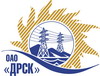 Открытое Акционерное Общество«Дальневосточная распределительная сетевая  компания»		Протокол по выбору победителя город  Благовещенск, ул. Шевченко, 28ПРЕДМЕТ ЗАКУПКИ:Открытый одноэтапный электронный конкурс без предварительного квалификационного отбора:	лот № 2 «Выполнение проектно-изыскательских и землеустроительных работ для реализации мероприятий по технологическому присоединению заявителей к электрическим сетям классом напряжения до 20 кВ включительно на территории СП «Приморские Центральные ЭС» филиала ОАО «ДРСК» - «Приморские электрические сети»;лот № 3 «Выполнение проектно-изыскательских и землеустроительных работ для реализации мероприятий по технологическому присоединению заявителей к электрическим сетям классом напряжения до 20 кВ включительно на территории СП «Приморские Западные ЭС» и СП «Приморские Северные ЭС» филиала ОАО «ДРСК» - «Приморские электрические сети»Закупка проводится согласно ГКПЗ 2014г. раздела  2.1.1 «Услуги КС»  № 1481 лот 2,3 на основании указания ОАО «ДРСК» от  15.08.2014 г. № 201Планируемый объем работ на весь срок действия договора:  Лот № 2 – 7 000 000,00  рублей без учета НДСЛот № 3 – 3 000 000,00  рублей без учета НДСФорма голосования членов Закупочной комиссии: очно-заочная.ПРИСУТСТВОВАЛИ:	На заседании присутствовали 7  членов Закупочной комиссии 2 уровня. ВОПРОСЫ, ВЫНОСИМЫЕ НА РАССМОТРЕНИЕ ЗАКУПОЧНОЙ КОМИССИИ: О признании конкурсных  заявок соответствующим условиям закупкиО предварительной ранжировке конкурсных заявокО проведении переторжки Выбор победителяВОПРОС 1 «О признании конкурсных заявок соответствующими условиям закупки»ОТМЕТИЛИ:Конкурсные заявки ООО "ДВ Энергосервис" г. Владивосток, ул. Снеговая, 42д (по лоту № 2),  ООО "РосГСК" г. Владивосток, ул. Калинина, 49»А» (лот № 2,3), ООО "ВладИнжиниринг" г. Владивосток, ул. Пограничная, 15 (лот № 2,3)   признаются удовлетворяющим по существу условиям закупки. Предлагается принять данные заявки к дальнейшему рассмотрению.ВОПРОС 2 «О ранжировке Конкурсных заявок Участников закупки»ОТМЕТИЛИ:В соответствии с требованиями и условиями, предусмотренными извещением о закупке и Конкурсной документацией, предлагается ранжировать конкурсные заявки следующим образом: ВОПРОС 3  «О проведении переторжки»ОТМЕТИЛИ:Учитывая результаты экспертизы конкурсных заявок Участников закупки, Закупочная комиссия полагает не целесообразным проведение переторжкиВОПРОС 4  «Выбор Победителя»На основании вышеприведенной ранжировке конкурсных заявок предлагается признать Победителем конкурса Участника, занявшего первое место, а именно: лот № 2 «Выполнение проектно-изыскательских и землеустроительных работ для реализации мероприятий по технологическому присоединению заявителей к электрическим сетям классом напряжения до 20 кВ включительно на территории СП «Приморские Центральные ЭС» филиала ОАО «ДРСК» - «Приморские электрические сети»ООО "РосГСК" г. Владивосток, ул. Калинина, 49»А», Общая стоимость 7 000 000,00 руб. без учета НДС (8 260 000,00 руб. с учетом НДС). В т.ч. стоимость за единицу: 1. Подготовка топографической съемки в М:1:500 с нанесением коридора под размещение ЛЭП (с учетом охранных зон) и мест установки ТП. Согласование в архитектуре соответствующего муниципального образования. Подготовка и предоставление Заказчику схему на КПТ в М:1:500 (ЛЭП длиной до 300м 1 объект – 80 363,22 руб.; ЛЭП длиной свыше 300м, 1км ЛЭП – 139 751,79 руб.; ТП 6(10)/0,4кВ 1 шт. – 46 894,82 руб.); 2. Подготовка и предоставление Заказчику рабочей документации - (ЛЭП длиной до 300м 1 объект – 41 580,63 руб.; ЛЭП длиной свыше 300м, 1км ЛЭП – 115 700,00 руб.; ТП 6(10)/0,4кВ 1 шт. – 59 735,82 руб.); 3. Оформление межевого плана оформленного земельного участка: (ЛЭП длиной до 300м 1 объект – 51 675,42 руб.; ЛЭП длиной свыше 300м, 1км ЛЭП – 90 795,03 руб.; ТП 6(10)/0,4кВ 1 шт. – 41 750,38 руб.). Итого: 668 247,11 руб. без учета НДС (общая за единицу)Условия оплаты: без аванса, в течение 30 к.д. с момента подписания актов выполненных работ обеими сторонами. Сроки выполнения: в течение 1 года с момента подписания договора. Гарантийные обязательства: Гарантия подрядчика на своевременное и качественное выполнение работ, а также на устранение дефектов, возникших по его вине, составляет не менее 12 мес. со дня подписания акта сдачи-приемки. Обеспечение конкурсной заявки представлено в виде п/п от 26.09.14 № 408 на сумму 140 000,00 руб.. Конкурсная заявка имеет статус оферты и действует до 28.02.2015 г.лот № 3 «Выполнение проектно-изыскательских и землеустроительных работ для реализации мероприятий по технологическому присоединению заявителей к электрическим сетям классом напряжения до 20 кВ включительно на территории СП «Приморские Западные ЭС» и СП «Приморские Северные ЭС» филиала ОАО «ДРСК» - «Приморские электрические сети»Общая стоимость 3 000 000,00 руб. без учета НДС (3 540 000,00 руб. с учетом НДС). В т.ч. стоимость за единицу: 1. Подготовка топографической съемки в М:1:500 с нанесением коридора под размещение ЛЭП (с учетом охранных зон) и мест установки ТП. Согласование в архитектуре соответствующего муниципального образования. Подготовка и предоставление Заказчику схему на КПТ в М:1:500 (ЛЭП длиной до 300м 1 объект – 80 363,22 руб.; ЛЭП длиной свыше 300м, 1км ЛЭП – 139 751,79 руб.; ТП 6(10)/0,4кВ 1 шт. – 46 894,82 руб.); 2. Подготовка и предоставление Заказчику рабочей документации - (ЛЭП длиной до 300м 1 объект – 41 580,63 руб.; ЛЭП длиной свыше 300м, 1км ЛЭП – 115 700,00 руб.; ТП 6(10)/0,4кВ 1 шт. – 59 735,82 руб.); 3. Оформление межевого плана оформленного земельного участка: (ЛЭП длиной до 300м 1 объект – 51 675,42 руб.; ЛЭП длиной свыше 300м, 1км ЛЭП – 90 795,03 руб.; ТП 6(10)/0,4кВ 1 шт. – 41 750,38 руб.). Итого: 668 247,11 руб. без учета НДС (общая за единицу)Условия оплаты: без аванса, в течение 30 к.д. с момента подписания актов выполненных работ обеими сторонами. Сроки выполнения: в течение 1 года с момента подписания договора. Гарантийные обязательства: Гарантия подрядчика на своевременное и качественное выполнение работ, а также на устранение дефектов, возникших по его вине, составляет не менее 12 мес. со дня подписания акта сдачи-приемки. Обеспечение конкурсной заявки представлено в виде п/п от 26.09.14 № 408 на сумму 140 000,00 руб.. Конкурсная заявка имеет статус оферты и действует до 28.02.2015 г.РЕШИЛИ:Признать конкурсные заявки ООО "ДВ Энергосервис" г. Владивосток, ул. Снеговая, 42д (по лоту № 2),  ООО "РосГСК" г. Владивосток, ул. Калинина, 49»А» (лот № 2,3), ООО "ВладИнжиниринг" г. Владивосток, ул. Пограничная, 15 (лот № 2,3) соответствующими условиям закупки.Утвердить предварительную ранжировку конкурсных заявок Участников по лотам № 2 и № 3.Процедуру переторжки не проводить.Признать Победителем конкурса Участника, занявшего первое место, а именно:  лот № 2 «Выполнение проектно-изыскательских и землеустроительных работ для реализации мероприятий по технологическому присоединению заявителей к электрическим сетям классом напряжения до 20 кВ включительно на территории СП «Приморские Центральные ЭС» филиала ОАО «ДРСК» - «Приморские электрические сети»ООО "РосГСК" г. Владивосток, ул. Калинина, 49»А», Общая стоимость 7 000 000,00 руб. без учета НДС (8 260 000,00 руб. с учетом НДС). В т.ч. стоимость за единицу: 1. Подготовка топографической съемки в М:1:500 с нанесением коридора под размещение ЛЭП (с учетом охранных зон) и мест установки ТП. Согласование в архитектуре соответствующего муниципального образования. Подготовка и предоставление Заказчику схему на КПТ в М:1:500 (ЛЭП длиной до 300м 1 объект – 80 363,22 руб.; ЛЭП длиной свыше 300м, 1км ЛЭП – 139 751,79 руб.; ТП 6(10)/0,4кВ 1 шт. – 46 894,82 руб.); 2. Подготовка и предоставление Заказчику рабочей документации - (ЛЭП длиной до 300м 1 объект – 41 580,63 руб.; ЛЭП длиной свыше 300м, 1км ЛЭП – 115 700,00 руб.; ТП 6(10)/0,4кВ 1 шт. – 59 735,82 руб.); 3. Оформление межевого плана оформленного земельного участка: (ЛЭП длиной до 300м 1 объект – 51 675,42 руб.; ЛЭП длиной свыше 300м, 1км ЛЭП – 90 795,03 руб.; ТП 6(10)/0,4кВ 1 шт. – 41 750,38 руб.). Итого: 668 247,11 руб. без учета НДС (общая за единицу)Условия оплаты: без аванса, в течение 30 к.д. с момента подписания актов выполненных работ обеими сторонами. Сроки выполнения: в течение 1 года с момента подписания договора. Гарантийные обязательства: Гарантия подрядчика на своевременное и качественное выполнение работ, а также на устранение дефектов, возникших по его вине, составляет не менее 12 мес. со дня подписания акта сдачи-приемки. Обеспечение конкурсной заявки представлено в виде п/п от 26.09.14 № 408 на сумму 140 000,00 руб.. Конкурсная заявка имеет статус оферты и действует до 28.02.2015 г.лот № 3 «Выполнение проектно-изыскательских и землеустроительных работ для реализации мероприятий по технологическому присоединению заявителей к электрическим сетям классом напряжения до 20 кВ включительно на территории СП «Приморские Западные ЭС» и СП «Приморские Северные ЭС» филиала ОАО «ДРСК» - «Приморские электрические сети»Общая стоимость 3 000 000,00 руб. без учета НДС (3 540 000,00 руб. с учетом НДС). В т.ч. стоимость за единицу: 1. Подготовка топографической съемки в М:1:500 с нанесением коридора под размещение ЛЭП (с учетом охранных зон) и мест установки ТП. Согласование в архитектуре соответствующего муниципального образования. Подготовка и предоставление Заказчику схему на КПТ в М:1:500 (ЛЭП длиной до 300м 1 объект – 80 363,22 руб.; ЛЭП длиной свыше 300м, 1км ЛЭП – 139 751,79 руб.; ТП 6(10)/0,4кВ 1 шт. – 46 894,82 руб.); 2. Подготовка и предоставление Заказчику рабочей документации - (ЛЭП длиной до 300м 1 объект – 41 580,63 руб.; ЛЭП длиной свыше 300м, 1км ЛЭП – 115 700,00 руб.; ТП 6(10)/0,4кВ 1 шт. – 59 735,82 руб.); 3. Оформление межевого плана оформленного земельного участка: (ЛЭП длиной до 300м 1 объект – 51 675,42 руб.; ЛЭП длиной свыше 300м, 1км ЛЭП – 90 795,03 руб.; ТП 6(10)/0,4кВ 1 шт. – 41 750,38 руб.). Итого: 668 247,11 руб. без учета НДС (общая за единицу)Условия оплаты: без аванса, в течение 30 к.д. с момента подписания актов выполненных работ обеими сторонами. Сроки выполнения: в течение 1 года с момента подписания договора. Гарантийные обязательства: Гарантия подрядчика на своевременное и качественное выполнение работ, а также на устранение дефектов, возникших по его вине, составляет не менее 12 мес. со дня подписания акта сдачи-приемки. Обеспечение конкурсной заявки представлено в виде п/п от 26.09.14 № 408 на сумму 140 000,00 руб.. Конкурсная заявка имеет статус оферты и действует до 28.02.2015 г.№ 612/УКС-ВПдата вступления в силу  «31» октября 2014 гДата голосования  «28» октября 2014 г.Место в ранжировкеНаименование и адрес участникаЦена заявки за единицу до переторжки, руб. без учета НДСИные существенные условиялот № 2 «Выполнение проектно-изыскательских и землеустроительных работ для реализации мероприятий по технологическому присоединению заявителей к электрическим сетям классом напряжения до 20 кВ включительно на территории СП «Приморские Центральные ЭС» филиала ОАО «ДРСК» - «Приморские электрические сети»лот № 2 «Выполнение проектно-изыскательских и землеустроительных работ для реализации мероприятий по технологическому присоединению заявителей к электрическим сетям классом напряжения до 20 кВ включительно на территории СП «Приморские Центральные ЭС» филиала ОАО «ДРСК» - «Приморские электрические сети»лот № 2 «Выполнение проектно-изыскательских и землеустроительных работ для реализации мероприятий по технологическому присоединению заявителей к электрическим сетям классом напряжения до 20 кВ включительно на территории СП «Приморские Центральные ЭС» филиала ОАО «ДРСК» - «Приморские электрические сети»лот № 2 «Выполнение проектно-изыскательских и землеустроительных работ для реализации мероприятий по технологическому присоединению заявителей к электрическим сетям классом напряжения до 20 кВ включительно на территории СП «Приморские Центральные ЭС» филиала ОАО «ДРСК» - «Приморские электрические сети»1 местоООО "РосГСК"г. Владивосток, ул. Калинина, 49»А»668 247,11Общая стоимость 7 000 000,00 руб. без учета НДС (8 260 000,00 руб. с учетом НДС). В т.ч. стоимость за единицу: 1. Подготовка топографической съемки в М:1:500 с нанесением коридора под размещение ЛЭП (с учетом охранных зон) и мест установки ТП. Согласование в архитектуре соответствующего муниципального образования. Подготовка и предоставление Заказчику схему на КПТ в М:1:500 (ЛЭП длиной до 300м 1 объект – 80 363,22 руб.; ЛЭП длиной свыше 300м, 1км ЛЭП – 139 751,79 руб.; ТП 6(10)/0,4кВ 1 шт. – 46 894,82 руб.); 2. Подготовка и предоставление Заказчику рабочей документации - (ЛЭП длиной до 300м 1 объект – 41 580,63 руб.; ЛЭП длиной свыше 300м, 1км ЛЭП – 115 700,00 руб.; ТП 6(10)/0,4кВ 1 шт. – 59 735,82 руб.); 3. Оформление межевого плана оформленного земельного участка: (ЛЭП длиной до 300м 1 объект – 51 675,42 руб.; ЛЭП длиной свыше 300м, 1км ЛЭП – 90 795,03 руб.; ТП 6(10)/0,4кВ 1 шт. – 41 750,38 руб.). Итого: 668 247,11 руб. без учета НДС (общая за единицу)2 местоООО "ДВ Энергосервис"г. Владивосток, ул. Снеговая, 42д715 423,73Общая стоимость 7 000 000,00 руб. без учета НДС (8 260 000,00 руб. с учетом НДС). В т.ч. стоимость за единицу: 1. Подготовка топографической съемки в М:1:500 с нанесением коридора под размещение ЛЭП (с учетом охранных зон) и мест установки ТП. Согласование в архитектуре соответствующего муниципального образования. Подготовка и предоставление Заказчику схему на КПТ в М:1:500 (ЛЭП длиной до 300м 1 объект – 46 086,11 руб.; ЛЭП длиной свыше 300м, 1км ЛЭП – 92 172,22 руб.; ТП 6(10)/0,4кВ 1 шт. – 24 579,26 руб.); 2. Подготовка и предоставление Заказчику рабочей документации - (ЛЭП длиной до 300м 1 объект – 78 707,06 руб.; ЛЭП длиной свыше 300м, 1км ЛЭП – 151 431,16 руб.; ТП 6(10)/0,4кВ 1 шт. – 122 447,92 руб.); 3. Оформление межевого плана оформленного земельного участка: (ЛЭП длиной до 300м 1 объект – 60 000,00 руб.; ЛЭП длиной свыше 300м, 1км ЛЭП – 80 000,00 руб.; ТП 6(10)/0,4кВ 1 шт. – 60 000,00 руб.). Итого: 715 423,73 руб. без учета НДС (общая за единицу)3 местоООО "ВладИнжиниринг"г. Владивосток, ул. Пограничная, 15785 412,10Общая стоимость 7 000 000,00 руб. без учета НДС (8 260 000,00 руб. с учетом НДС). В т.ч. стоимость за единицу: 1. Подготовка топографической съемки в М:1:500 с нанесением коридора под размещение ЛЭП (с учетом охранных зон) и мест установки ТП. Согласование в архитектуре соответствующего муниципального образования. Подготовка и предоставление Заказчику схему на КПТ в М:1:500 (ЛЭП длиной до 300м 1 объект – 89 614,96 руб.; ЛЭП длиной свыше 300м, 1км ЛЭП – 194 092,43 руб.; ТП 6(10)/0,4кВ 1 шт. – 66 341,47 руб.); 2. Подготовка и предоставление Заказчику рабочей документации - (ЛЭП длиной до 300м 1 объект – 43 179,89 руб.; ЛЭП длиной свыше 300м, 1км ЛЭП – 120 150,00 руб.; ТП 6(10)/0,4кВ 1 шт. – 62 033,35 руб.); 3. Оформление межевого плана оформленного земельного участка: (ЛЭП длиной до 300м 1 объект – 60 000,00 руб.; ЛЭП длиной свыше 300м, 1км ЛЭП – 100 000,00 руб.; ТП 6(10)/0,4кВ 1 шт. – 50 000,00 руб.). Итого: 785 412,10 руб. без учета НДС (общая за единицу)лот № 3 «Выполнение проектно-изыскательских и землеустроительных работ для реализации мероприятий по технологическому присоединению заявителей к электрическим сетям классом напряжения до 20 кВ включительно на территории СП «Приморские Западные ЭС» и СП «Приморские Северные ЭС» филиала ОАО «ДРСК» - «Приморские электрические сети»лот № 3 «Выполнение проектно-изыскательских и землеустроительных работ для реализации мероприятий по технологическому присоединению заявителей к электрическим сетям классом напряжения до 20 кВ включительно на территории СП «Приморские Западные ЭС» и СП «Приморские Северные ЭС» филиала ОАО «ДРСК» - «Приморские электрические сети»лот № 3 «Выполнение проектно-изыскательских и землеустроительных работ для реализации мероприятий по технологическому присоединению заявителей к электрическим сетям классом напряжения до 20 кВ включительно на территории СП «Приморские Западные ЭС» и СП «Приморские Северные ЭС» филиала ОАО «ДРСК» - «Приморские электрические сети»лот № 3 «Выполнение проектно-изыскательских и землеустроительных работ для реализации мероприятий по технологическому присоединению заявителей к электрическим сетям классом напряжения до 20 кВ включительно на территории СП «Приморские Западные ЭС» и СП «Приморские Северные ЭС» филиала ОАО «ДРСК» - «Приморские электрические сети»1 местоООО "РосГСК"г. Владивосток, ул. Калинина, 49»А»668 247,11Общая стоимость 3 000 000,00 руб. без учета НДС (3 540 000,00 руб. с учетом НДС). В т.ч. стоимость за единицу: 1. Подготовка топографической съемки в М:1:500 с нанесением коридора под размещение ЛЭП (с учетом охранных зон) и мест установки ТП. Согласование в архитектуре соответствующего муниципального образования. Подготовка и предоставление Заказчику схему на КПТ в М:1:500 (ЛЭП длиной до 300м 1 объект – 80 363,22 руб.; ЛЭП длиной свыше 300м, 1км ЛЭП – 139 751,79 руб.; ТП 6(10)/0,4кВ 1 шт. – 46 894,82 руб.); 2. Подготовка и предоставление Заказчику рабочей документации - (ЛЭП длиной до 300м 1 объект – 41 580,63 руб.; ЛЭП длиной свыше 300м, 1км ЛЭП – 115 700,00 руб.; ТП 6(10)/0,4кВ 1 шт. – 59 735,82 руб.); 3. Оформление межевого плана оформленного земельного участка: (ЛЭП длиной до 300м 1 объект – 51 675,42 руб.; ЛЭП длиной свыше 300м, 1км ЛЭП – 90 795,03 руб.; ТП 6(10)/0,4кВ 1 шт. – 41 750,38 руб.). Итого: 668 247,11 руб. без учета НДС (общая за единицу)2 местоООО "ВладИнжиниринг"г. Владивосток, ул. Пограничная, 15785 412,10Общая стоимость 3 000 000,00 руб. без учета НДС (3 540 000,00 руб. с учетом НДС). В т.ч. стоимость за единицу: 1. Подготовка топографической съемки в М:1:500 с нанесением коридора под размещение ЛЭП (с учетом охранных зон) и мест установки ТП. Согласование в архитектуре соответствующего муниципального образования. Подготовка и предоставление Заказчику схему на КПТ в М:1:500 (ЛЭП длиной до 300м 1 объект – 89 614,96 руб.; ЛЭП длиной свыше 300м, 1км ЛЭП – 194 092,43 руб.; ТП 6(10)/0,4кВ 1 шт. – 66 341,47 руб.); 2. Подготовка и предоставление Заказчику рабочей документации - (ЛЭП длиной до 300м 1 объект – 43 179,89 руб.; ЛЭП длиной свыше 300м, 1км ЛЭП – 120 150,00 руб.; ТП 6(10)/0,4кВ 1 шт. – 62 033,35 руб.); 3. Оформление межевого плана оформленного земельного участка: (ЛЭП длиной до 300м 1 объект – 60 000,00 руб.; ЛЭП длиной свыше 300м, 1км ЛЭП – 100 000,00 руб.; ТП 6(10)/0,4кВ 1 шт. – 50 000,00 руб.). Итого: 785 412,10 руб. без учета НДС (общая за единицу)Ответственный секретарь Закупочной комиссии: Моторина О.А. _____________________________Технический секретарь Закупочной комиссии: Коврижкина Е.Ю.  _______________________________